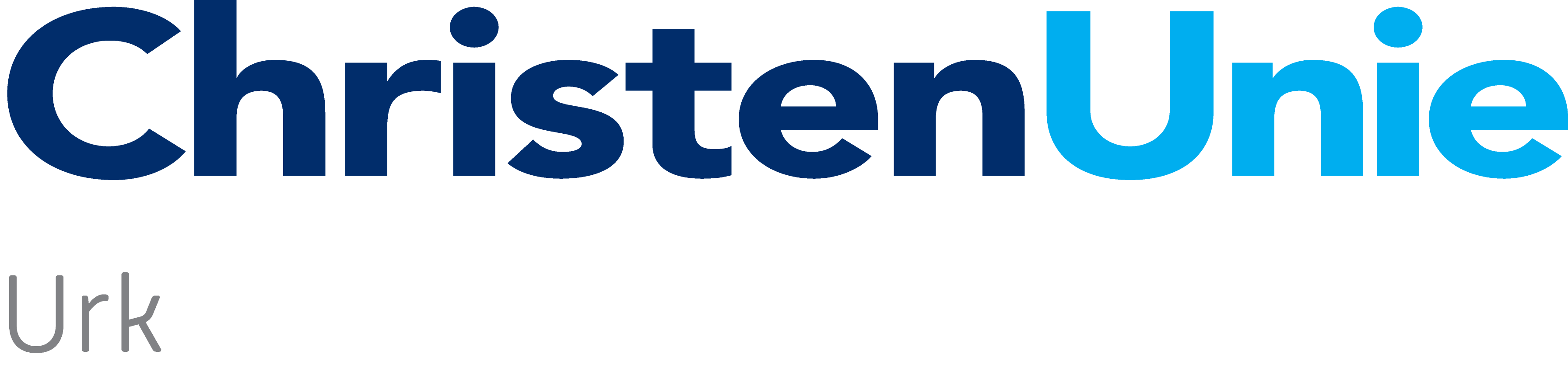 Schriftelijke vragen van de fractie ChristenUnie UrkOnderwerp: Busvervoer UrkAanleiding
Sinds december 2023 is RRReis de nieuwe concessiehouder voor het openbaar vervoer in Flevoland. Dat deze overgang van maatschappij niet zonder slag of stoot is gegaan, hebben we gemerkt aan de vele klachten die binnen zijn gekomen. In de raadsvergadering van december hebben wij een rapport met verzamelde klachten bij u ingediend. In deze raadsvergadering werd, naast de excuses, ook de intentie van de maatschappij uitgesproken om het in het nieuwe jaar beter te doen.Maar wat is echter de stand van zaken nu begin januari 2024?  We lezen op Omroep Flevoland het volgende: "We hebben nog nooit zoveel klachten binnengekregen over het busvervoer als nu." Dat zegt Misja Speur van Rover, de belangenvereniging voor reizigers in het openbaar vervoer over de dienstverlening van busbedrijf EBS. De vervoerder biedt nu excuses aan.” Op Facebook lezen we weer diverse berichten van boze ouders en leerlingen die volle bussen bij hun halte voorbij zien rijden, of bij wie helemaal geen bus stopt. Ook horen we van de bus vanuit Lelystad die juist te vroeg vertrekt. Het antwoord van RRReis op deze problematiek is enerzijds excuses aanbieden en anderzijds de dienstregeling afschalen. Vragen aan het college van burgemeester en wethouders:1. Is het college op de hoogte van het feit dat de problemen rondom het openbaar vervoer op Urk nog steeds niet opgelost zijn?
2. Is het college in gesprek met de provincie en EBS over deze problematiek?
3. Omroep Flevoland bericht dat busvervoerder EBS aangeeft de dienstregeling af te willen schalen om de problemen op te lossen. Wat betekent dit voor de bereikbaarheid van en naar Urk? Wordt dit ook gecommuniceerd richting de gemeente?
4. Over welke termijn wordt gedacht m.b.t de duur van het eventuele afschalen van de dienstregeling en wat wordt gedaan om de overlast voor de busreizigers zoveel mogelijk te beperken? We zien uit naar uw antwoord.Met vriendelijke groet,

ChristenUnie Urk
Meindert Bakker
